Evaluación del Entrenamiento para las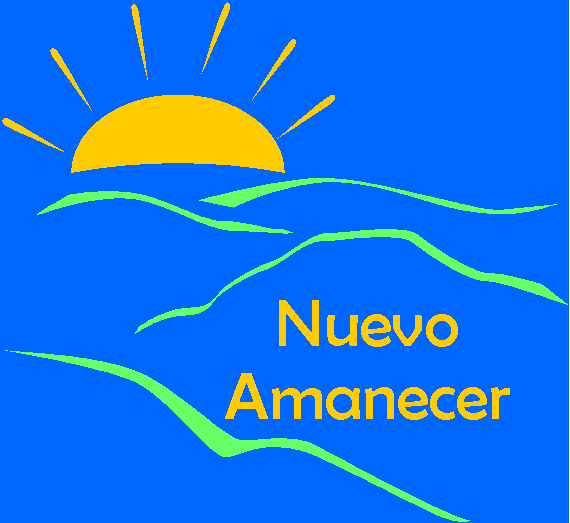 Compañeras de Nuevo AmanecerPor favor, ayúdenos a evaluar este programa de entrenamiento. Sus opiniones son muy importantes para poder mejorar el programa.¿Cuáles de los siguientes aspectos del entrenamiento se le hicieron más útiles (seleccione hasta tres)?¿Cuáles de los siguientes aspectos del entrenamiento se le hicieron menos útiles (seleccione hasta tres)?¿Cómo se le hizo el tiempo que tomó el entrenamiento? 1 Fué muy largo 2 Fué muy corto 3 Fué bien¿Cuál de los grupos siguientes le describe mejor a usted?  1 Mexicana, Chicana o Mexicana Americana 2 Centro Americana 3 Sur Americana 4 Latina del Caribe (puertoriqueña, cubana, o dominicana) 5 Otra latina o hispana¿En qué país nació usted? 1 EU  2 Otro  _____________________12A. En total, ¿cuántos años ha vivido en los EE UU?  ______años ¿Cuál es el grado o el año más alto de escuela que usted ha completado?  1 No asistió a la escuela 2 Primaria (6 años) o menos 3 Primaria hasta preparatoria (6-8 años) 4 Algo de preparatoria (8-11.9 años) 5 Diploma de preparatoria o GED (12 años) 6 Algo de universidad/escuela vocacional o técnica (13-14 años) 7 Se graduó de la universidad (16 años) 8 Maestría (18 años) 9 Título profesional o doctorado ((MD, PhD, JD, o DDS) (20 años) 98 NO SÉ 99 REHUSÓ¿Qúe edad tiene?  _____ años¿Ha sido diagnostica con cáncer del seno? 1 Sí  2 No21A.  ¿Cuánto tiempo hace desde que la diagnosticaron?¡Mil gracias!MaloMás o MenosBuenoMuy BuenoExcelenteEn general, ¿cómo evaluaría este programa de entrenamiento? 1 2 3 4 5¿Qué tan clara fué la información que se compartió? 1 2 3 4 5¿Qué tan bien siente usted que la preparó este entrenamiento para darles apoyo a las latinas con cáncer del seno? 1 2 3 4 5¿Qué tan bien siente usted que la preparó este entrenamiento para darles información a las latinas sobre su diagnóstico y tratamiento para el cáncer del seno? 1 2 3 4 5¿Qué tan bien siente usted que la preparó este entrenamiento para demostrarles cómo manejar el estrés? 1 2 3 4 5¿Qué tan bien siente usted que la preparó este entrenamiento para demostrarles cómo cambiar los pensamientos negativos a positivos? 1 2 3 4 5¿Qué tan bien siente usted que la preparó este entrenamiento para demostrarles cómo establecer metas para cuidar de ellas mismas? 1 2 3 4 51Manejando el impacto inicial de cáncer2Práctica de la respiración profunda3El termómetro para medir angustia4La información sobre cáncer del seno y los tratamientos5El cáncer y la familia6Buenas habilidades de comunicación7Las fuentes de apoyo8Reemplazando los pensamientos negativos con pensamientos positivos9Manejo del estrés10Estableciendo metas para el cuidado de s misma1Manejando el impacto inicial de cáncer2Práctica de la respiración profunda3El termómetro para medir angustia4La información sobre cáncer del seno y los tratamientos5El cáncer y la familia6Buenas habilidades de comunicación7Las fuentes de apoyo8Reemplazando los pensamientos negativos con pensamientos positivos9Manejo del estrés10Estableciendo metas para el cuidado de sí mismaNadaMalMás o menosBienMuy bien¿Qué tan bien habla usted el inglés? 1 2 3 4 5Solo españolEspañol más que inglésAmbos por igualInglés más que españolSolo inglésPor lo general, ¿en que idioma lee y habla usted? 1 2 3 4 5Por lo general, ¿en que idioma lee y habla usted? 1 2 3 4 5Usualmente, ¿en qué idioma habla en su casa? 1 2 3 4 5Usualmente, ¿en qué idioma piensa? 1 2 3 4 5Usualmente, ¿en qué idioma habla con sus amigos? 1 2 3 4 51Menos de un año2De 1 a 2 años3De 3 a 4 años4De 5 a 9 años510 años o más